INDICAÇÃO Nº 4677/2018Sugere ao Poder Executivo Municipal a troca de lâmpada do poste localizado defronte ao número 198, da Rua Antônio De Toledo Mello, no bairro Conjunto Habitacional dos Trabalhadores, neste município.Excelentíssimo Senhor Prefeito Municipal, Nos termos do Art. 108 do Regimento Interno desta Casa de Leis, dirijo-me a Vossa Excelência para sugerir que, por intermédio do Setor competente, seja executada a troca de lâmpada do poste localizado defronte ao número 198, da Rua Antônio De Toledo Mello, no bairro Conjunto Habitacional dos Trabalhadores, neste município.Justificativa:Conforme reivindicação da população, este vereador solicita a troca de lâmpada do poste localizado defronte ao número 198, da Rua Antônio De Toledo Mello,, no bairro Conjunto Habitacional dos Trabalhadores, uma vez que a mesma encontra-se queimada, há muito tempo. Solicito que o serviço seja feito com URGÊNCIA, pois o local está muito escuro sem a iluminação pública, fato que coloca a população em risco, já que muitos munícipes que residem naquela rua, se dirigem ao trabalho pela madrugada e ficam inseguros devido à falta de iluminação. Para solução do problema ora existente, contatamos o setor competente via fone através do nº 3464-9919, 34649911, e através do e-mail iluminacao.publica@santabarbara.sp.gov.br;Plenário “Dr. Tancredo Neves”, em 09  de outubro de 2.018.JESUS VENDEDOR-Vereador / Vice Presidente-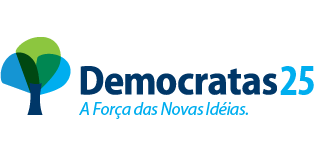 